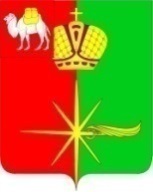 АДМИНИСТРАЦИЯ КАРТАЛИНСКОГО ГОРОДСКОГО ПОСЕЛЕНИЯЧЕЛЯБИНСКОЙ ОБЛАСТИПОСТАНОВЛЕНИЕО приостановлении торгов на право заключения концессионного соглашения в отношении объектов теплоснабженияКарталинского городского поселенияВ связи требованием Управления Федеральной антимонопольной службы по Челябинской области (Уведомление о поступлении жалобы № 074/10/18.1-3181/2020 и о приостановлении торгов до рассмотрения жалобы по существу), администрация Карталинского городского поселения ПОСТАНОВЛЯЕТ:1. Приостановить торги на право заключения концессионного соглашения в отношении  объектов теплоснабжения  Карталинского городского поселения (Сообщение о проведении конкурса № 231220/0040403/02) до рассмотрения поступившей жалобы ООО Южно-Уральская Тепло-Энергетическая Компания «ТеплоСервис» по существу. 2. Контроль за исполнением настоящего постановления оставляю за собой.Временно исполняющий полномочияглавы Карталинского городского поселения                                Е.В. Протасова«___12____»____01____2021 г.___07____г. Карталы